Lección 1: Fluidez para sumar hasta 10Sumemos hasta 10.Calentamiento: Cuántos ves: Hasta 10¿Cuántos ves?
¿Cómo lo sabes?, ¿qué ves?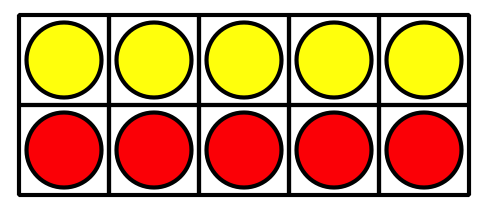 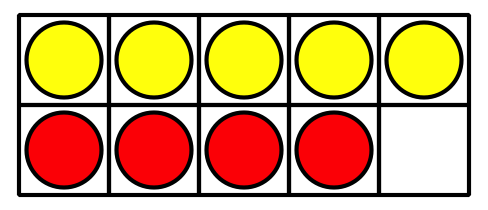 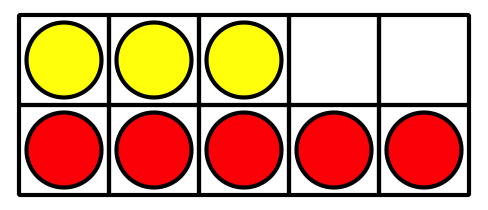 1.1: Sumas que ya me séColorea las sumas que te sabes de memoria.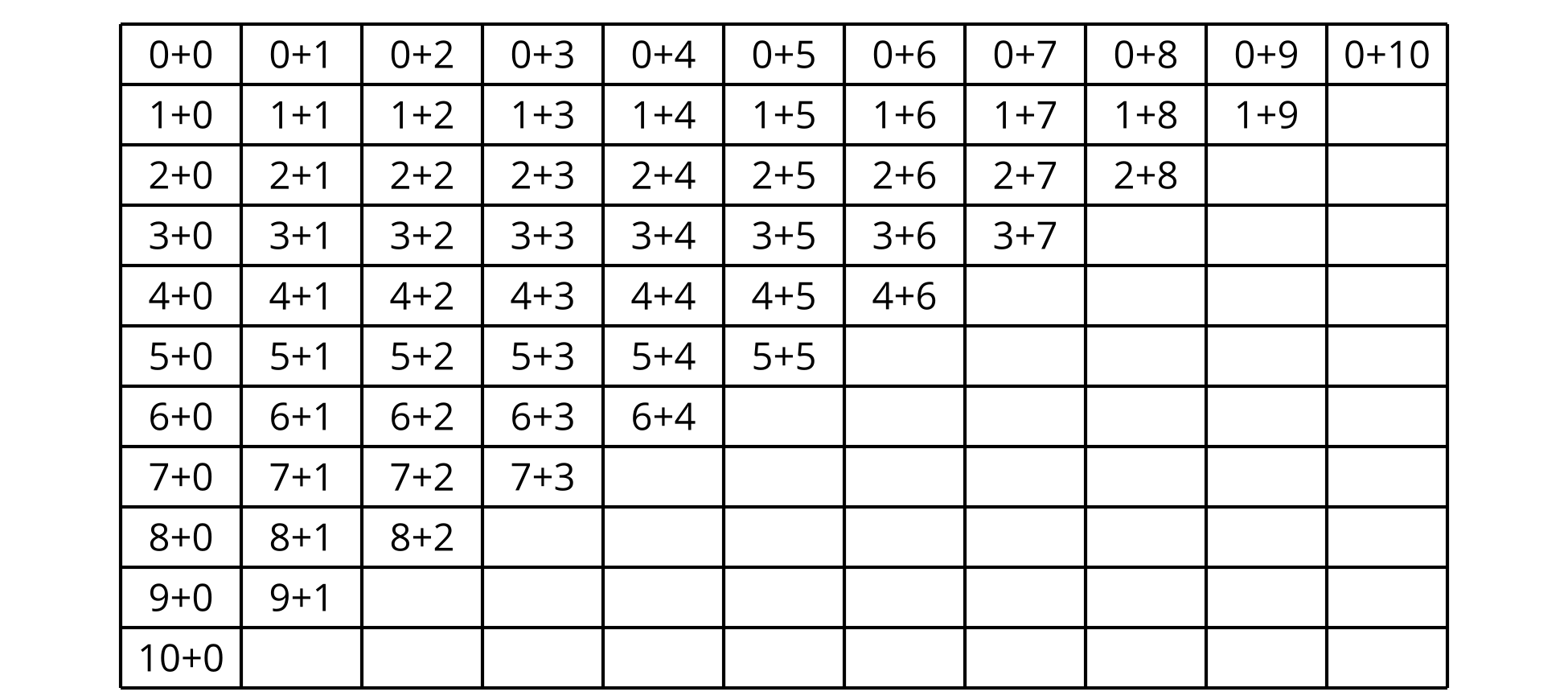 Escribe cada suma que quede sin colorear en una tarjeta.Usa las tarjetas para practicar esas sumas.1.2: Centros: Momento de escogerEscoge un centro.Márcalo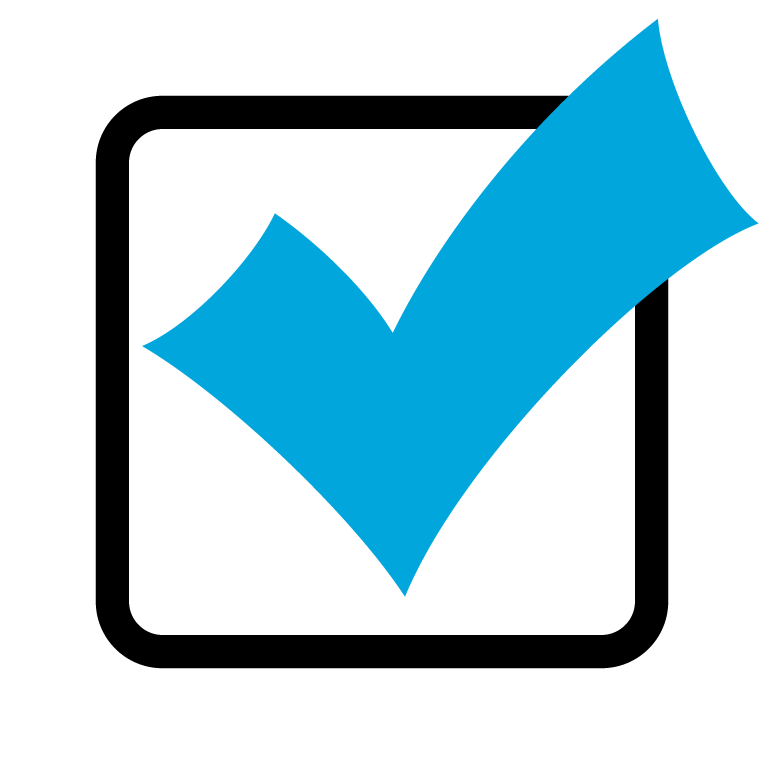 Acertijos numéricos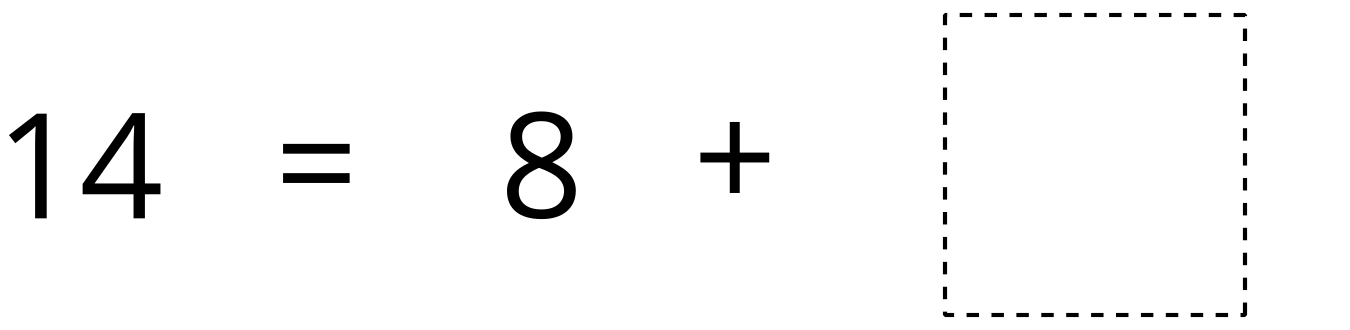 Captura cuadrados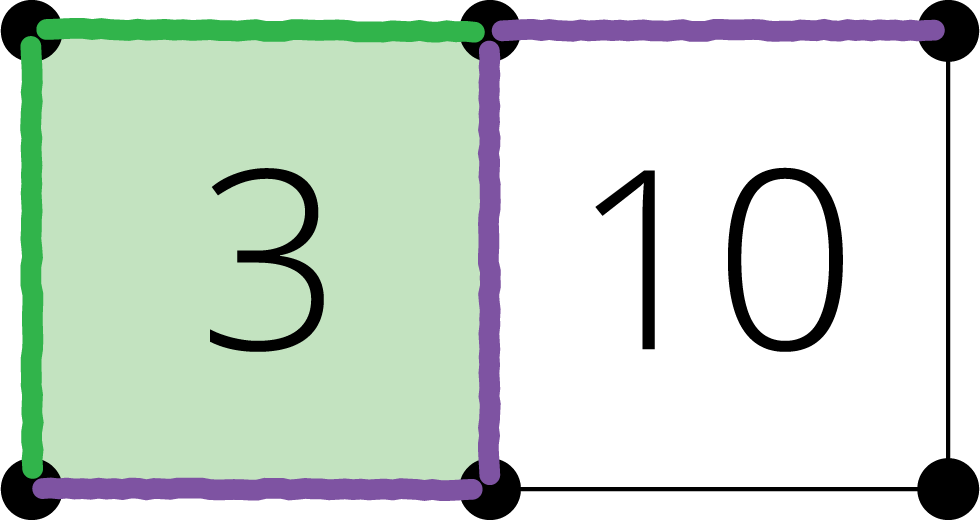 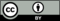 © CC BY 2021 Illustrative Mathematics®